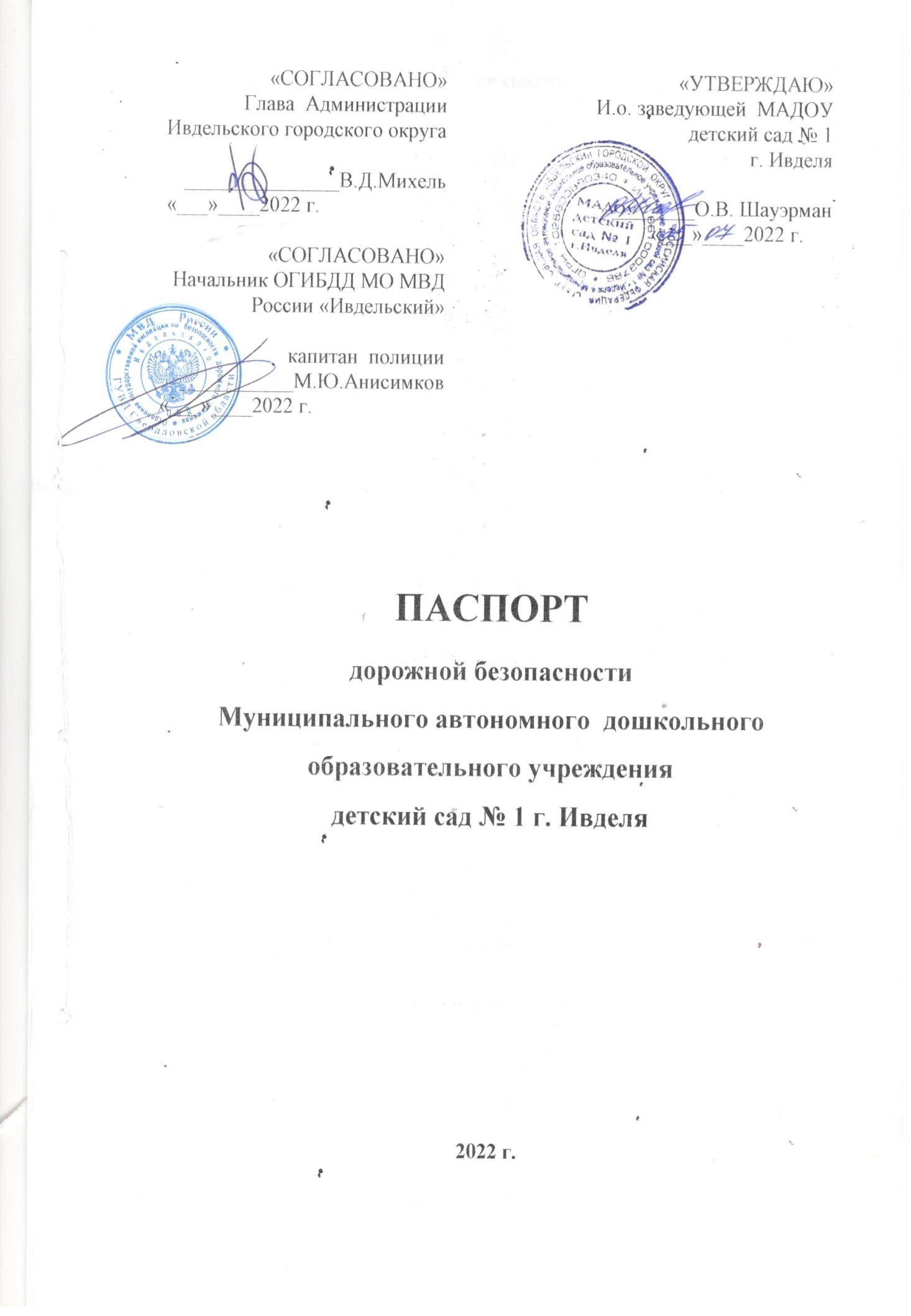 Общие сведения Муниципальное автономное   дошкольное образовательное учреждение детский сад № 1  г. Ивделя(Полное наименование образовательного учреждения)Тип образовательной организации – дошкольное образование.Юридический  адрес: 624590, Свердловская область, г. Ивдель, ул. Ленина, д. 43.Фактический адрес:624594, Свердловская область, г. Ивдель, ул. Ленина, д. 43;Руководитель образовательного учреждения:И.о. заведующей:                      Шауэрман О.В.                 8 9089001238	(фамилия, имя, отчество)                                                 (телефон)Ответственные работники муниципального органа  образования                       Главный специалист                                             Управления образования                                               Администрации Ивдельского                                             городского округа                    Д. В. Вальтер                                            	           (должность)                                                           (фамилия, имя, отчество)                                                                                              + 7 9000454099                                                                                                                                                                                                                (телефон)Ответственные отГосавтоинспекции                      Инспектор (по пропаганде БДД)                                                       ОГИБДД МО МВД РФ «Ивдельский»                                                                                                         ст. лейтенант полиции   Н. А. Скачкова                                                                                                                                          (должность)                                        (фамилия, имя, отчество)        /8 343 86/ 2-14-52                                                                                                                                                                                      (телефон)Ответственные работники за мероприятия по профилактикедетского травматизма      и.о. заведующей                     О.В. Шауэрман                                                                                                                      (должность)                                                                         (фамилия, имя, отчество)                                          /8 343 86/ 2-24-75 	           +7 9089001238                                                                                                                                                           (телефон)Руководитель или ответственный работник дорожно-эксплуатационнойорганизации, осуществляющейсодержание улично-дорожной
сети (УДС)     директор ООО «Спецтехника» Суслов Ф.И.    /34386/2-19-50                                                                                                                        (фамилия,  имя, отчество)                                                                      (телефон)Руководитель или ответственный работник дорожно-эксплуатационнойорганизации, осуществляющейсодержание технических средств
организации дорожного
движения (ТСОДД)*директор ООО «Спецтехника» Суслов Ф.И.                                                                                                                     (фамилия,  имя, отчество)                                             /34386/2-19-50 				   (телефон)                                                                                                       Количество учащихся: 120 Наличие уголка по БДД:           фойе                                                                           (если имеется, указать место расположения)Наличие класса по БДД:           нет                                                                         (если имеется, указать место расположения)Наличие автогородка (площадки) по БДД:    нетНаличие автобуса в учреждении:    нет                                                (при наличии автобуса)Владелец автобуса:            нет                                        (образовательное учреждение, муниципальное образование и др.)Время занятий в учреждении:Понедельник – пятница: с 7.30 по 17.30Выходные дни: суббота, воскресенье, праздничные дни.Телефоны оперативных служб:пожарная часть 2-11-05полиция 2-24-42      902скорая помощь         903СодержаниеПлан-схемы   МАДОУ детский сад № 1 г. Ивделя.1. Район расположения учреждения, пути движения транспортных средств и детей (обучающихся, воспитанников).2. Организация дорожного движения в непосредственной близости от образовательного учреждения с размещением соответствующих технических средств организации дорожного движения, маршруты движения детей и расположение парковочных мест.3. Маршруты движения организованных групп детей от образовательного учреждения к стадиону, парку или спортивно-оздоровительному комплексу.4. Пути движения транспортных средств к местам разгрузки/погрузки и рекомендуемые безопасные пути передвижения детей по территории образовательного учреждения.Информация об обеспечении безопасности перевозок детей специальным транспортным средством (автобусом).1. Общие сведения.2. Маршрут движения автобуса до   учреждения. 3. Безопасное расположение остановки автобуса у  учреждения. III. ПриложенияПлан-схема пути движения транспортных средств и детей (обучающихся, воспитанников) при проведении дорожных ремонтно-строительных работ вблизи   учреждения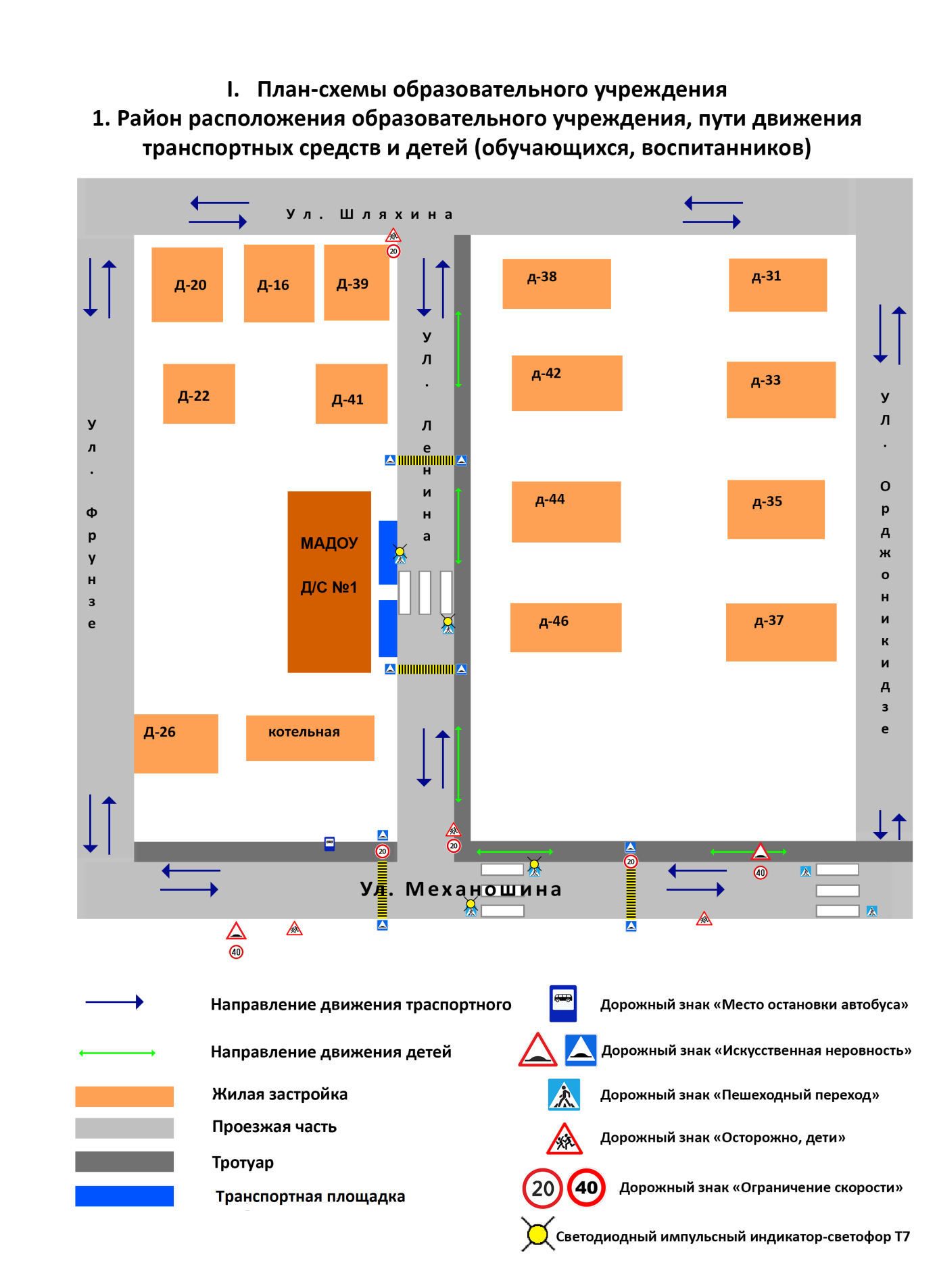 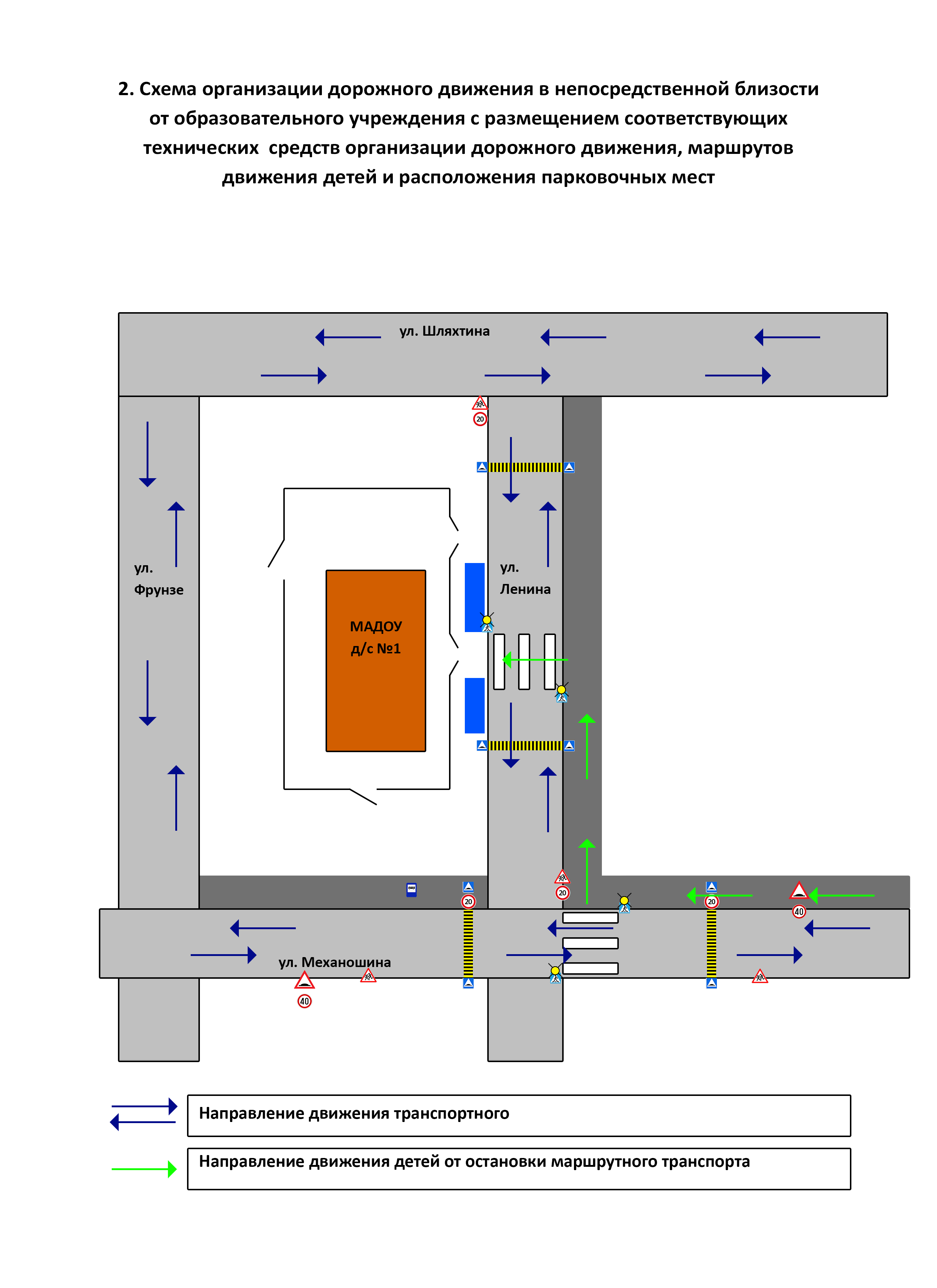 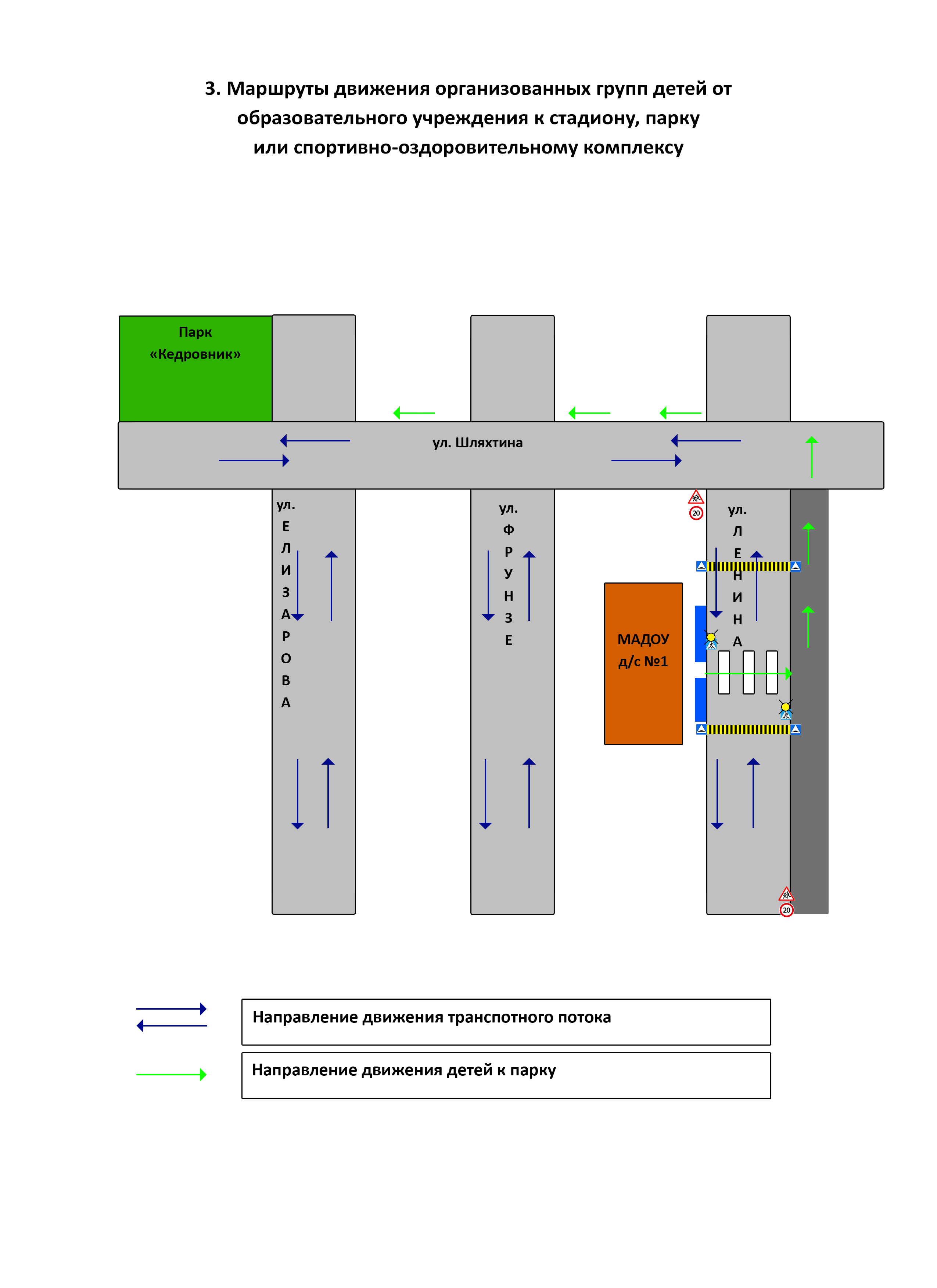 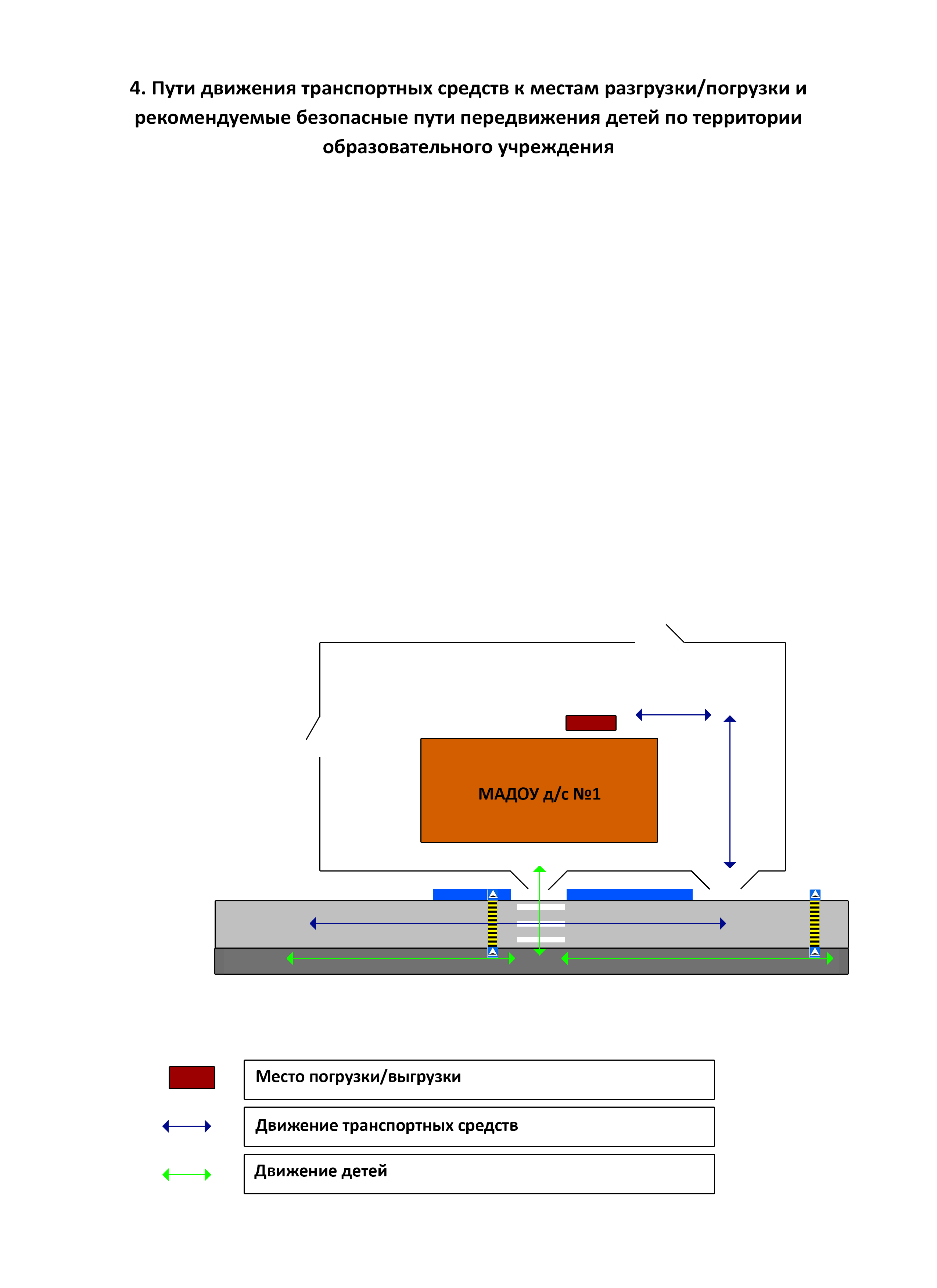 II. Информация об обеспечении безопасности перевозок детей специальным транспортным средством (автобусом).(при наличии автобуса(ов))Общие сведенияМарка __-________________________________________________________Модель ___-______________________________________________________Государственный регистрационный знак ___-_________________________Год выпуска ____-____________ Количество мест в автобусе ___-_______Соответствие конструкции требованиям, предъявляемым к школьным автобусам ______-________________________________________________________________________________________________________________1. Сведения о водителе(ях) автобуса(сов)2. Организационно-техническое обеспечение1) Лицо, ответственное, за обеспечение безопасности дорожного движения (ФИО): ______-_________________________________________________ назначено _____-_________________________________________________, прошло аттестацию __-___________________________________________.2) Организация проведения предрейсового медицинского осмотра водителя: осуществляет ______-____________________________________                                                                                       (Ф.И.О. специалиста)на основании _____-_______________________________________________действительного до ____-_____________.3) Организация проведения предрейсового технического осмотра транспортного средства:осуществляет _______-____________________________________________                                                                                        (Ф.И.О. специалиста)на основании _____________-_______________________________________действительного до ____-_____________.4) Дата очередного технического осмотра _____-______________________                                                                        ____________________________                                                                        ____________________________5) Место стоянки автобуса в нерабочее время _______-_________________меры, исключающие несанкционированное использование ________-_____________________________________________________________________________________________________________________________________3. Сведения о владельце автобусаЮридический адрес владельца: _______-________________________________________________________________________________________Фактический адрес владельца: __-________________________________________________________________________________________________Телефон ответственного лица __-____________________________________Фамилия, имя, отчествоДата приня-тия на работуСтаж вожде-ния ТС кате-гории D Дата пред- стоящего медицин-ского осмотраПериод проведения стажировкиСроки повыше-ние ква- лификацииДопущен- ные нару- шения ПДД-------